Science, Technology, Medicine and Society Speaker Series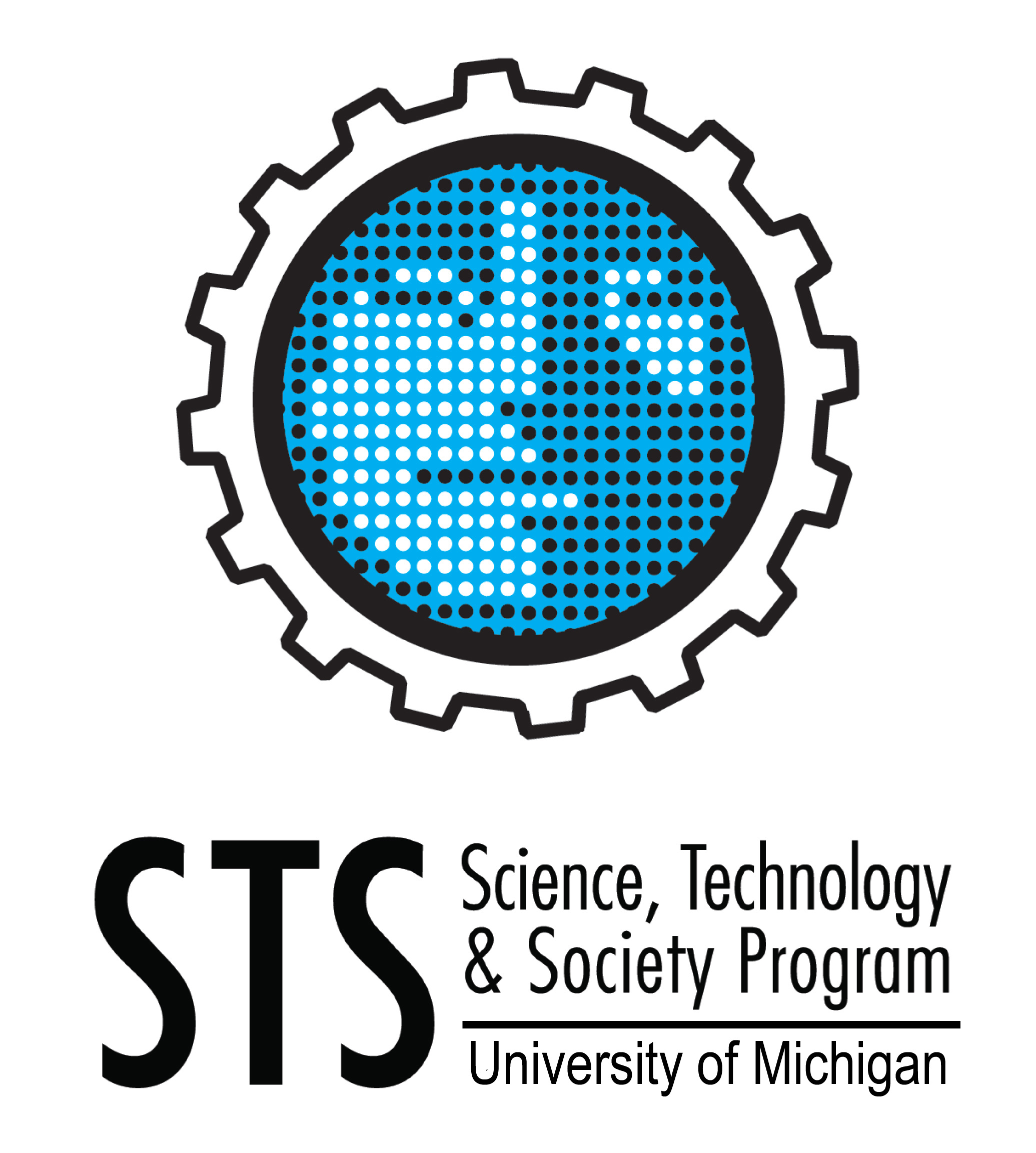 
Fall 2018STS Events run 4:00-5:30pm in 1014 Tisch Hall, 435 South State Street, unless otherwise noted. 
Free and open to the public.For more information: Program in Science, Technology & Society734-763-2066  umstscontact@umich.edu  www.lsa.umich.edu/stsThe Science, Technology, Medicine and Society (STeMS) Speaker Series is made possible by contributions from the Department of History, the LS&A Dean’s Office, and the School of Information.Monday, 17 September“Collecting Bodies, Bodily Collectives: Trace Identities in British India, 1918-47”Projit Bihari MukharjiUniversity of Pennsylvania
Co-sponsored by Center for South Asian StudiesMonday, 8 October“Alternative Facts and States of Fear: Reality in the Age of Climate Fictions”Joanna RadinYale UniversityMonday, 22 October“Unbalancing the Senses and Sciences of Moving Fascia: Practicing Research”Joseph DumitUniversity of California, Davis
Cosponsored by the Department of AnthropologyMonday, 5 November“Community as Ecofact or Artifact: Myths Of Meritocracy and ‘Fun Work’ in North-South American Field Science Collaborations”Mary LeightonUM-Department of AnthropologyMonday, 3 December“The Sentimental Body: Medical Humanitarianism and the Late Colonial Public in Indonesia”Kevin KoUM-HistoryOther Events of InterestFriday, 14 September“The Promise of Making: Desiring Alternatives and Hacking Entrepreneurial Living in China”Silvia Lindtner, U-M School of Information ** 1:30 pm, RO220 Ross School of BusinessSponsored by the Interdisciplinary Committee on Organizational StudiesFriday, 21 September“Crowded Places: Slavery, Science, and the Roots of Fresh Air in the Atlantic World”Jim Downs, Connecticut College**2:00pm, 1014 Tisch HallFriday, 26 October“Technosemiotics Workshop”Matthew Hull, U-M Department of AnthropologyMiyako Inoue, Anthropology, Stanford UniversityBrian Larkin, Anthropology, Columbia University**Time and Place TBD.Sponsored by the Department of AnthropologyWednesday, 5 DecemberNew Book Panel: Robo sapiens japanicus: Gender, Family, and the Japanese Nation by Jennifer RobertsonJennifer Robertson, U-M AnthropologyJoy Rohde, U-M Public PolicyAlexandra Minna Stern, U-M American Culture, History, Women’s Studies, Obstetrics & Gynecology ** 3:00-4:30pm, 2339 Lane Hall Sponsored by IRWG, Women’s Studies DepartmentThursday, 6 December“Automating Inequality: How High-Tech Tools Profile, Police, and Punish the Poor”
Virginia Eubanks, SUNY-Albany** 4:00pm, Annenberg Auditorium, Weill Hall Sponsored by the Ford School of Public Policy and the program in Science, Technology and Public Policy